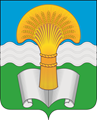 Районное Собрание муниципального района «Ферзиковский район» Калужской областиРЕШЕНИЕот 29 марта 2023 года                                                                                                   №276п. ФерзиковоО внесение изменений и дополнений в Решение Районного Собрания муниципального района «Ферзиковский район» от 21 декабря 2022 года № 267 «О бюджете муниципального района «Ферзиковский район» на 2023 год и на плановый период 2024 и 2025 годов» В соответствии с Бюджетным кодексом Российской Федерации, пунктом 1 части 1 статьи 15  и статьёй 52 Федерального закона от 6 октября 2003 года № 131-ФЗ «Об общих принципах организации местного самоуправления в Российской Федерации», Уставом муниципального района «Ферзиковский район», Районное Собрание муниципального района «Ферзиковский район» РЕШИЛО:1. Внести в Решение Районного Собрания муниципального района «Ферзиковский район» от 21 декабря 2022 года № 267 «О бюджете муниципального района «Ферзиковский район» на 2023 год и на плановый период  2024 и 2025 годов» (далее по тексту – Решение) следующие изменения и дополнения: 1) Пункт 1 изложить в следующей редакции:Утвердить основные характеристики бюджета муниципального района «Ферзиковский район» на 2023 и на плановый период 2024 и 2025 годов:Утвердить основные характеристики бюджета муниципального района «Ферзиковский район» на 2023 год:- общий объём доходов бюджета муниципального района «Ферзиковский район» в сумме 855 121 528,00 рублей, в том числе объем безвозмездных поступлений в сумме 554 231 653,00рублей;- общий объем расходов бюджета муниципального района «Ферзиковский район» в сумме 925 600 266,19 рублей;- объем бюджетных ассигнований Дорожного фонда муниципального района «Ферзиковский район» в сумме 72 386 680,09рублей;- нормативную величину резервного фонда администрации муниципального района «Ферзиковский район» в сумме 100 000,00 рублей;- верхний предел муниципального внутреннего долга на 1 января 2024 года в сумме 0,00 рублей, в том числе верхний предел по муниципальным гарантиям 0,00 рублей;- дефицит бюджета муниципального района «Ферзиковский район» в сумме 70 478 738,19 рублей.2) Приложение № 2 к Решению от 21 декабря 2022 года № 267 изложить в новой редакции (приложение № 1 к настоящему Решению);3) Приложение № 4 к Решению от 21 декабря 2022 года № 267  изложить в новой редакции (приложение № 2 к настоящему Решению);4) Приложение № 6 к Решению от 21 декабря 2022 года № 267 изложить в новой редакции (приложение № 3 к настоящему Решению);4) Приложение № 8 к Решению от 21 декабря 2022 года № 267 изложить в новой редакции (приложение № 4 к настоящему Решению);5) Приложение № 10 к Решению от 21 декабря 2022 года № 267 изложить в новой редакции (приложение № 5 к настоящему Решению);6) Приложение № 12 к Решению от 21 декабря 2022 года № 267 изложить в новой редакции (приложение № 6 к настоящему Решению);7) Таблицу №2 приложения №14 к Решению 21 декабря 2022 года № 267 изложить в новой редакции (приложение №7 к настоящему Решению);8) Таблицу №3 приложения №14 к Решению 21 декабря 2022 года № 267 изложить в новой редакции (приложение №8 к настоящему Решению);9) Таблицу №6 приложения №14 к Решению от 21 декабря 2022 года № 267 изложить в новой редакции (приложение №9 к настоящему Решению);10) Таблицу №9 приложения №14 к Решению от 21 декабря 2022 года № 267 изложить в новой редакции (приложение №10 к настоящему Решению);11) Таблицу №10 приложения №14 к Решению от 21 декабря 2022 года № 267 изложить в новой редакции (приложение №11 к настоящему Решению);12) Таблицу №11 приложения №14 к Решению от 21 декабря 2022 года № 267 изложить в новой редакции (приложение №12 к настоящему Решению);13) Приложение № 15 к Решению от 21 декабря 2022 года № 267 изложить в новой редакции (приложение № 13 к настоящему Решению);2. Пункт 6 дополнить абзацем следующего содержания:по Отделу архитектуры, градостроительства, экономики, имущественных и земельных отношений администрации (исполнительно-распорядительного органа) муниципального района «Ферзиковский район».- на реализацию отдельных мероприятий в рамках муниципальной программы «Энергосбережение и повышение энергоэффективности на территории муниципального района «Ферзиковский район».Настоящее Решение вступает в силу со дня его официального опубликования, за исключением положений, для которых пунктом 3 настоящего Решения установлены иные сроки вступления их в силу.Таблица 2 Приложения № 7 к Решению Районного Собрания, таблица 3 Приложения №8, таблица 6 приложения № 9, таблица 9 приложения №10, таблица 10 приложения 11, таблица 11 приложения №12 настоящего Решения вступают в силу со дня его официального опубликования, но не ранее дня вступления в силу соглашений о внесении в соглашения о передаче полномочий, заключенные в порядке части 4 статьи 15 Федерального закона от 06.10.2003 №131-ФЗ «Об общих принципах организации местного самоуправления в Российской Федерации», соответствующих изменений и дополнений.Заместитель ПредседателяРайонного Собрания муниципального района«Ферзиковский район»                                                                              В.А. Козлов